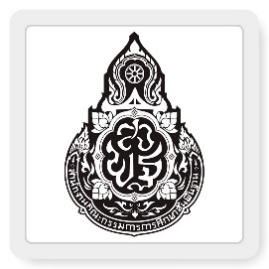 รายชื่อนักเรียนชั้นประถมศึกษาปีที่ 3 ปีการศึกษา 2566โรงเรียนบ้านสาวะถี(สาวัตถีราษฎร์รังสฤษฏิ์)สังกัดสำนักงานเขตพื้นที่การศึกษาประถมศึกษาขอนแก่น เขต 1ชาย  …14… คน     หญิง …9… คน     รวม …23……. คนเลขที่เลขประจำตัวนักเรียนเลขประจำตัวประชาชนชื่อ – สกุล157041409904355899เด็กชายพีรพัฒน์ โพธิ์ตึ257131409904391186เด็กชายเจษฎาภรณ์ นามรัตน์357091449901138986เด็กชายวุฒิเมธ เพ็งค้ำ457061409904357603เด็กชายณัฐกร จันทร์ประเทศ557081409904358685เด็กชายภูริณัฐ ศรีเมือง657101409904369474เด็กชายกรรตพงษ์ ช่างไม้757071409904358057เด็กชายธนพัฒน์ พลตรี857161409904405578เด็กชายจิระภัทร พื้นบาตร957031409904339753เด็กชายเอกรินทร์ ธรรมวงษ์1057021409904328816เด็กชายธนภัทร เจริญศรี1157111409904376411เด็กชายธนัท อ่อนสะอาด1257141409904397346เด็กชายภัคพงษ์ คำภา1357161409904410091เด็กชายวีรภัทร ศรศักดา1457151409904401629เด็กชายธีรเดช แสนนาม1557121200901750782เด็กหญิงณัฐชยา แสงจันทร์1657661409400046931เด็กหญิงอัญชิษฐา นะริรัมย์1757271849300223128เด็กหญิงจันจิรา เชื้อสาวะถี1857261200901777061เด็กหญิงนภพร หาสำรี1957201409904332376เด็กหญิงกัลยกร ไมล์โพธิ์2057247409901019005เด็กหญิงปลายฟ้า เอนามอร์ฮัมมัด2157221409904347403เด็กหญิงวีรธิดา เชื้อสาวะถี2257781103101314981เด็กหญิงสุกัญญา มั่นเหมาะ2358391449901131531เด็กหญิงญาดา โคตะยันต์